    桃園市進出口商業同業公會 函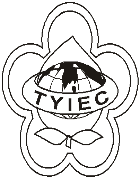          Taoyuan Importers & Exporters Chamber of Commerce桃園市桃園區春日路1235之2號3F           TEL:886-3-316-4346   886-3-325-3781   FAX:886-3-355-9651                ie325@ms19.hinet.net     www.taoyuanproduct.org	受 文 者：各相關會員發文日期：中華民國108年5月17日發文字號：桃貿豐字第190007號附    件：隨文 主    旨：修正經濟部國貿局108年2月18日貿服字第1080150319號公告之貨品明細表(如附件)，並自108年6月15日起實施，敬請查照。   說    明：依據經濟部國際貿易局貿服字第1080151018A          號函辦理。 理事長 簡 文 豐